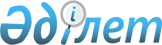 Об определении специально отведенных мест для осуществления выездной торговли на территории Жанааркинского районаПостановление акимата Жанааркинского района Карагандинской области от 31 марта 2016 года № 30/02. Зарегистрировано Департаментом юстиции Карагандинской области 2 мая 2016 года № 3774.
      В соответствии с Законом Республики Казахстан от 23 января 2001 года "О местном государственном управлении и самоуправлении в Республике Казахстан", Законом Республики Казахстан от 12 апреля 2004 года "О регулировании торговой деятельности", приказа исполняющего обязанности министра национальной экономики Республики Казахстан от 27 марта 2015 года № 264 "Об утверждении Правил внутренней торговли", акимат Жанааркинского района ПОСТАНОВЛЯЕТ:

      1. Определить специально отведенные места для осуществления выездной торговли на территории Жанааркинского района согласно приложению к настоящему постановлению.

      2. Признать утратившим силу постановление акимата Жанааркинского района от 18 июля 2011 года № 177 "Об определении в Жанааркинском районе специально отведенных мест для выездной торговли" (зарегистрировано в Реестре государственной регистрации нормативных правовых актов № 8-12-111, опубликовано в газете "Жаңаарқа" от 17 сентября 2011 года № 40 (9464)).

      3. Контроль за исполнением настоящего постановления возложить на заместителя акима Жанааркинского района Беккожина Юржана Асановича.

      4. Настоящее постановление вводится в действие по истечении десяти календарных дней после дня его официального опубликования. Специально отведенные места для осуществления выездной торговли на территории Жанааркинского района
      Сноска. Приложение – в редакции постановления акимата Жанааркинского района Карагандинской области от 20.06.2019 № 51/01 (вводится в действие по истечении десяти календарных дней после дня его официального опубликования).
					© 2012. РГП на ПХВ «Институт законодательства и правовой информации Республики Казахстан» Министерства юстиции Республики Казахстан
				
      Аким района

Г. Омаров
Приложение
к постановлению акимата
Жанааркинского района
от 31 марта 2016 года
№ 30/02
№ п/п
Наименование населенного пункта
Место расположения
1.
поселок Атасу
Площадь перед зданием районного узла связи, проспект Тәуелсіздік, 30 А
2.
поселок Атасу
Площадь по улице Абая, 31
3.
поселок Атасу
Площадь парка Тәуелсіздік, улица Абая, 36
4.
поселок Атасу
Площадь перед зданием "Культурно – досуговый центр", проспект С.Сейфуллина, 13
5.
поселок Атасу
Площадь перед зданием "Микрофинансовая организация", проспект С.Сейфуллина, 20
6.
поселок Атасу
Площадь перед зданием бани индивидуального предпринимателя "Ж.Жумабаев", улица Ш.Уалиханова, 18Б
7.
поселок Атасу
Центральная площадь по проспекту С.Сейфуллина, 15а 
8.
поселок Атасу
Площадь возле железнодорожного вокзала, проспект С.Сейфуллина, 61
9.
поселок Атасу
Площадь автостоянки перед зданием тойханы "Сұлтан", проспект С.Сейфуллина, 22
10.
поселок Қызылжар
Площадь перед зданием вокзала, улица Даулетбекова, 14 
11.
село Актубек
Площадь по улице Байтерек, 14
12.
село Айнабулак
Плошадь перед зданием сельского дома культуры, улица Достык, 11
13.
село Актау
Плошадь по улице Достык, 8
14.
село Атасу
Плошадь перед зданием сельского дома культуры, улица Тәуелсіздік, 5
15.
селоТалдыбулак
Плошадь по улице Тәуелсіздік, 2 
16.
село Бидаик
Плошадь по улице Орталық, 3
17.
село Ералиево
Плошадь перед зданием сельского дома культуры, улица Орталық, 13 
18.
село имени М.Жумажанова
Плошадь по улице Сейфуллина, 7 
19.
село Инталы
Плошадь центрального парка. улица Тәуелсіздік, 2
20.
село Тугускен
Плошадь перед зданием сельского дома культуры, улица Ы.Жұмабекова, 48 
21.
село Интумак
Плошадь перед зданием сельского дома культуры, улица Саябақ, 15
22.
село Орынбай
Плошадь перед зданием сельского дома культуры, улица Мектеп, 7 